INFORMACJA Z  OTWARCIA OFERTZamawiający informuje, że w postępowaniu IZRK.271.28.2023 złożone zostały nw. oferty:Część 1 zamówienia - Odbiór, transport i zagospodarowanie odpadów komunalnych od właścicieli nieruchomości, na których zamieszkują mieszkańcy na terenie gminy WiskitkiKwota brutto, jaką Zamawiający zamierza przeznaczyć na sfinansowanie części 1 zamówienia wynosi 6 000 000,00 zł.Część 2: Odbiór, transport i zagospodarowanie odpadów komunalnych z Punktu Selektywnego Zbierania Odpadów Komunalnych położonego w Guzowie przy ul. Fabrycznej 2Kwota brutto, jaką Zamawiający zamierza przeznaczyć na sfinansowanie części 2 zamówienia wynosi 250 000,00 zł.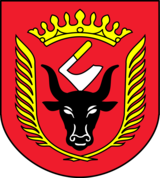 GMINA WISKITKIWiskitki, dnia 12 lutego 2024 r.IZRK.271.28.2023Nazwa (firma) Wykonawcy i adres siedziby WykonawcyCena wykonania zamówienia60%Zapewnienie o osiągnięciu odpowiedniego poziomu przygotowania do ponownego użycia i recyklingu odpadów komunalnych10%Termin płatności20%Środowisko - wykonywanie usługi określonymi pojazdami10%PreZero Service Centrum Sp. z o.o., 
ul. Łąkoszyńska 12799-300 Kutno5 403 834,00 złZłożono oświadczenie o zapewnieniu – 10 pkt.30 dni – 20 pkt.Pojazdy do odbioru odpadów niesegregowanych oraz odpadów zbieranych selektywnie spełniają normę EURO 5 – 10 pkt.Nazwa (firma) Wykonawcy i adres siedziby WykonawcyCena wykonania zamówienia60%Zapewnienie o osiągnięciu odpowiedniego poziomu przygotowania do ponownego użycia i recyklingu odpadów komunalnych10%Termin płatności20%Środowisko - wykonywanie usługi określonymi pojazdami10%PreZero Service Centrum Sp. z o.o., ul. Łąkoszyńska 12799-300 Kutno316 227,02 złZłożono oświadczenie o zapewnieniu – 10 pkt.30 dni – 20 pkt.Pojazdy do odbioru odpadów niesegregowanych oraz odpadów zbieranych selektywnie spełniają normę EURO 5 – 10 pkt.